Region 2 Conference – 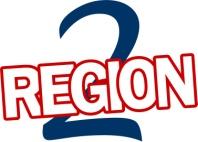 MEDICAL PERMISSION SLIPDELEGATE CONTACT INFORMATION:Student Name:	_________________________________________________Gender:		Male 		Female		Date of Birth:  ___________	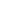 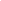 School:		_________________________________	Grade:  ______Home Address:	____________________________________________City/State/Zip	____________________________________________Home Phone: 	__________________________Cell Phone:		__________________________E-Mail Address:	____________________________________________PARENT/GUARDIAN/EMERGENCY CONTACT INFORMATION:Parent Name(s):	____________________________________________Work Phone(s): 	____________________________________________Parent Name(s):	____________________________________________Work Phone(s): 	____________________________________________Emergency Contact Name: (other than parent) 	_____________________Emergency Contact Phone:				_____________________Emergency Contact Name: (other than parent) 	_____________________Emergency Contact Phone:				_____________________MEDICAL INFORMATION:Allergies:			______________________________________________Medications Taken:	______________________________________________Specific Conditions:	Asthma 	________	Medication: ____________________________________Diabetes	________	Medication: ____________________________________Epilepsy	________	Medication: ____________________________________OTHER  ____________	Medication: ____________________________________OTHER  ____________	Medication: ____________________________________Date of last tetanus shot:	_____________________Should the delegate be restricted from any type of recreational activity? _______If yes, please explain: _________________________________________________Any prescription/non-prescription medications that should NOT be administered?___________________________________________________________________A licensed health care provider may provide my child with:Tylenol _____	Advil _____		Either _____		Neither _____MEDICAL INSURANCE INFORMATION:
Company:	_______________________________________	State:	__________Policy No.:	________________________	Name on Card:  	_______________Physician Name:  ____________________	Phone Number:	_______________NOTE:   If you are taking medication regularly, please bring a supply in a LABELED container. I, the parent or legal guardian of ____________________ authorizes the New York Council on Leadership and Student Activities (NYS CLSA) and staff or volunteers from Canandaigua Academy to obtain medical care for my child in the event such care becomes necessary.  I understand that, if possible, I will be contacted in the event my child requires medical attention.  I grant to a licensed physician and/or accredited hospital permission to perform any medical and/or surgical procedures that are essential for the treatment of my child and agree to be responsible for payment of such care.  I release NYS CLSA and the Canandaigua City School District, their staff and volunteers from any damages, liability, or loss resulting from their securing in good faith medical care for my child. I further acknowledge and understand that I will be responsible for any medical bills that may be incurred on behalf of my son/daughter for physical illness or injury that he/she may sustain during the NatStuCo Region 2 Conference. I also grant permission for my son/daughter to be transported by a staff member or parent volunteer of NYS CLSA or the Canandaigua City School District for medical treatment in a non-emergency situation. Parent/Guardian Signature:	_______________________________________Date:					______________________